Election Poll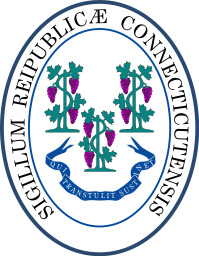 Candidate:If you had to make your choice today, which of the following candidates would you vote for:CatsDogsThird Party:____________________Not Sure / Undecided